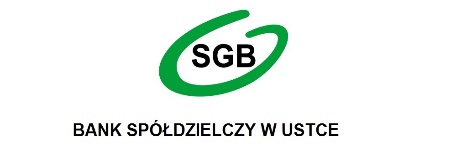 Klauzula informacyjna administratora danych osobowychNa podstawie Rozporządzenia Parlamentu Europejskiego i Rady (UE) 2016/679 w sprawie ochrony osób fizycznych w związku z przetwarzaniem danych osobowych i w sprawie swobodnego przepływu takich danych oraz uchylenia dyrektywy 95/46/WE (ogólne rozporządzenie o ochronie danych, dalej: Rozporządzenie) Bank Spółdzielczy w Ustce przedstawia następujące informacje:Podanie przez Panią/Pana danych osobowych jest dobrowolne, jednakże jest warunkiem zawarcia i realizacji umowy oraz ustawowo określonych uprawnień i obowiązków Banku związanych z wykonywaniem czynności bankowych; w przypadku niepodania danych osobowych Bank zmuszony jest odmówić zawarcia umowy.*) osoby fizyczne prowadzące działalność gospodarczą, w tym wspólnicy spółki cywilnej oraz rolnicy indywidualni Administrator danychBank Spółdzielczy w Ustce z siedzibą w Ustce, ul. Marynarki Polskiej 38, 76-270 Ustka (Bank)Dane kontaktoweZ Administratorem można się skontaktować osobiście lub poprzez adres poczty elektronicznej: bsustka@bsustka.pl, telefonicznie: (059) 815 26 34 (z telefonów komórkowych i z zagranicy), pisemnie: ul. Marynarki Polskiej 38, 76-270 Ustka.Inspektor Ochrony DanychW Banku został wyznaczony Inspektor Ochrony Danych, z którym można się skontaktować poprzez adres poczty elektronicznej: iod@bsustka.pl lub pisemnie (na adres siedziby Banku). Z Inspektorem Ochrony Danych można się kontaktować we wszystkich sprawach dotyczących przetwarzania danych osobowych oraz korzystania z praw związanych z przetwarzaniem danych.Kategorie danychBank przetwarza w szczególności następujące kategorie Pani/Pana danych osobowych:dane identyfikujące (np. imię, nazwisko, PESEL, seria i nr dowodu osobistego),dane kontaktowe (np. adres, telefon, e-mail),dane dotyczące sytuacji rodzinnej (np. o wspólności/rozdzielności  majątkowej),dane audiowizualne (np. nagrania rozmów, monitoring wizyjny).Źródło danych Pani/Pana dane Bank pozyskuje bezpośrednio od Pani/Pana lub od osoby trzeciej, pełnomocników.Cele przetwarzania oraz podstawa prawna przetwarzania Pani/Pana dane będą przetwarzane przez Bank w celach:wykonywania czynności bankowych, a w szczególności w celu podjęcia niezbędnych działań:przed zawarciem umowy na Pani/Pana żądanie – podstawą prawną przetwarzania danych osobowych w tym zakresie jest art. 6 ust. 1 lit. a Rozporządzenia,związanych z zawarciem i wykonaniem umowy z Bankiem – podstawą prawną przetwarzania danych osobowych w tym zakresie jest art. 6 ust. 1 lit. b Rozporządzenia,statystycznych i analiz, których wynikiem nie są dane osobowe
i wynik ten nie służy za podstawę podejmowania decyzji dotyczących konkretnych osób fizycznych – podstawą prawną przetwarzania danych osobowych w tym zakresie jest prawnie uzasadniony interes Banku wynikający z przepisów Prawa bankowego, tj. art. 6 ust. 1 lit. f Rozporządzenia,stosowania metod wewnętrznych oraz innych metod i modeli, o których mowa w art. 105a ust. 4 Prawa bankowego – podstawą przetwarzania danych osobowych w tym zakresie jest art. 6 ust. 1 lit. c Rozporządzenia,statystycznych i raportowania wewnętrznego – podstawą prawną przetwarzania danych osobowych w tym zakresie jest art. 6 ust. 1 lit. f Rozporządzenia,ustalenia i dochodzenia własnych roszczeń lub obrony przed zgłoszonymi roszczeniami – podstawą prawną przetwarzania danych osobowych w tym zakresie jest prawnie uzasadniony interes realizowany przez Bank, którym jest obrona interesów Banku, tj. art. 6 ust. 1 lit. f Rozporządzenia,wypełnienia obowiązków ciążących na Banku w związku z prowadzeniem działalności bankowej oraz w związku z realizacją umowy (realizacja obowiązków Banku wynikających z obowiązujących przepisów prawa, np.  Prawa bankowego, przepisów ustawy o przeciwdziałania praniu pieniędzy i finansowania terroryzmu, przepisów w zakresie ochrony konsumentów, przepisów księgowych i  podatkowych oraz wymogów regulacyjnych) – podstawą prawną przetwarzania danych osobowych w tym zakresie jest art. 6 ust. 1 lit. c Rozporządzenia.Okres przez który dane będą przechowywane w związku ze złożonym wnioskiem, jeżeli nie dojdzie do zawarcia umowy – przez czas niezbędny do obsługi wniosku i podjęcia działań związanych z zawarciem umowy z Pani/Pana współmałżonkiem, jego oceną zdolności kredytowej i analizą ryzyka kredytowego oraz podjęciem działań na Pani/Pana żądanie przed zawarciem umowy, jednakże nie dłużej niż przez okres 12 miesięcy licząc od daty negatywnie rozpatrzonego wniosku lub wycofaniem wniosku złożonego przez Pani/Pana współmałżonka,w związku z zawarciem umowy i w celu jej realizacji – przez okres trwania zobowiązania, a następnie przez okres oraz w zakresie wymaganym przepisami prawa, jak również przez okres niezbędny do ustalenia i dochodzenia własnych roszczeń lub obrony  przed zgłoszonymi roszczeniami – do upływu okresu przedawnienia,dla celów wykonywania czynności bankowych – przez okres trwania zobowiązania, a po jego wygaśnięciu – tylko w przypadku wyrażenia przez Kredytobiorcę zgody lub gdy spełnione będą warunki, o których mowa w art. 105a ust. 3 Prawa bankowego, przy czym w żadnym wypadku nie dłużej niż przez okres 5 lat po wygaśnięciu zobowiązania,dla celów stosowania metod wewnętrznych oraz innych metod i modeli, o których mowa w art. 105a ust. 4 Prawa bankowego – przez okres trwania zobowiązania oraz przez okres 12 lat od wygaśnięcia zobowiązania,dla celów statystycznych i analiz – przez okres trwania zobowiązania oraz przez okres 12 lat od wygaśnięcia zobowiązania,w zakresie przetwarzania w celach statystycznych i raportowania wewnętrznego – do czasu wypełnienia prawnie uzasadnionych interesów Banku stanowiących podstawę tego przetwarzania lub do czasu wniesienia przez Panią/Pana sprzeciwu,w zakresie ustalenia i dochodzenia własnych roszczeń lub obrony przed zgłoszonymi roszczeniami – do momentu przedawnienia potencjalnych roszczeń wynikających z umowy lub z innego tytułu pozostającego w związku z zawartą umową,w zakresie wypełnienia obowiązków prawnych ciążących na Banku w związku z prowadzeniem działalności bankowej oraz w związku z realizacją zawartej umowy – przez okres, w jakim przepisy prawa nakazują bankom przechowywanie dokumentacji i wypełnianie względem Pani/Pana obowiązków z nich wynikających, w szczególności:dla dokumentacji  podatkowej – przez okres 5 lat licząc od końca roku kalendarzowego, w którym upłynął termin płatności podatku,dla dokumentacji księgowej – przez okres 5 lat licząc od końca roku kalendarzowego, w którym transakcje, operacje i toczące się postępowanie w tym zakresie zostało zakończone, spłacone, rozliczone lub przedawnione,dla dokumentacji związanej z przeciwdziałaniem praniu pieniędzy i finansowaniu terroryzmu – przez okres 5 lat od pierwszego dnia roku następującego po roku, w którym zakończono stosunki gospodarcze z klientem lub w którym przeprowadzono transakcje okazjonalne.Odbiorcy danychDane są przeznaczone dla Banku oraz mogą być przekazane następującym odbiorcom:Związkowi Banków Polskich z siedzibą w Warszawie,Komisji Nadzoru Finansowego,Ministerstwu Finansów,Narodowemu Bankowi Polskiemu,Agencji Restrukturyzacji i Modernizacji Rolnictwa,Bankowi Gospodarstwa Krajowego,funduszowi poręczeniowemu – w przypadku, gdy kredyt zostanie objęty poręczeniem, podmiotom przetwarzającym Pani/Pana dane osobowe w imieniu Banku na podstawie zawartej z Bankiem umowy powierzenia przetwarzania danych osobowych (tzw. podmiotom przetwarzającym) np. świadczące usługi z zakresu IT, audytorskie, windykacyjne i inne wspierające prowadzenie działalności bankowej,podmiotom uprawnionym do uzyskania danych na podstawie obowiązujących przepisów prawa, w tym przepisów Prawa bankowego oraz ustawy o funkcjonowaniu banków spółdzielczych, ich zrzeszaniu się i bankach zrzeszających, gdy wystąpią z żądaniem w oparciu o stosowną podstawę prawną, np. Urząd Ochrony Konkurencji i Konsumentów,podmiotom wspierającym Bank w procesach biznesowych i w czynnościach bankowych.Prawa osoby, której dane  dotycząPrzysługuje Pani/Panu prawo dostępu do Pani/Pana danych osobowych (w tym ich kopii), prawo żądania ich sprostowania, usunięcia, ograniczenia przetwarzania na warunkach wynikających z Rozporządzenia.W zakresie w jakim podstawą przetwarzania Pani/Pana danych osobowych jest przesłanka prawnie uzasadnionego interesu Banku, przysługuje Pani/Panu prawo wniesienia sprzeciwu wobec przetwarzania Pani/Pana danych osobowych.W zakresie, w jakim podstawą przetwarzania Pani/Pana danych osobowych jest zgoda, ma Pani/Pan prawo jej wycofania. Wycofanie zgody nie ma wpływu na zgodność przetwarzania, którego dokonano na podstawie zgody przed jej wycofaniem.W zakresie, w jakim Pani/Pana dane osobowe są przetwarzane w celu zawarcia i wykonania umowy lub przetwarzane na podstawie zgody – przysługuje Pani/Panu także prawo do przenoszenia danych osobowych, tj. prawo do otrzymania od Banku Pani/Pana danych osobowych w ustrukturyzowanym, powszechnie używanym formacie nadającym się do odczytu maszynowego (jeśli będzie to technicznie możliwe może Pani/Pan przesłać te dane innemu administratorowi danych).W ramach realizacji umowy Bank nie podejmuje żadnych decyzji w sposób zautomatyzowany, w tym z wykorzystaniem profilowania.Przysługuje Pani/Panu również prawo do wniesienia skargi do Prezesa Urzędu Ochrony Danych Osobowych w sytuacji, gdy istnieje podejrzenie, że przetwarzanie Pani/Pana danych osobowych narusza przepisy o ochronie danych osobowych.